PENGARUH KEBIJAKAN LUAR NEGERI AMERIKA SERIKAT TERHADAP DINAMIKA KONFLIK DI SUDANTHE INFLUENCE OF UNITED STATES FOREIGN POLICY IN THE CONFLICT DYNAMICS IN SUDANSKRIPSIDiajukan Untuk Memenuhi Salah Satu Syarat Dalam Menempuh Ujian Sarjana Program Strata Satu (S1) Pada Jurusan Ilmu Hubungan InternasionalOleh :Andhini HartantiNRP 152030069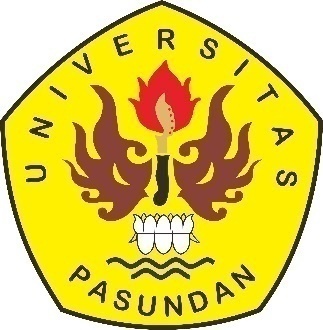 FAKULTAS ILMU SOSIAL DAN ILMU POLITIKBIDANG STUDI HUBUNGAN INTERNASIONALUNIVERSITAS PASUNDANBANDUNG2019